Publicado en Montilla el 24/01/2022 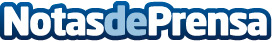 "El Abuelo Antonio", la gama de patatas más caseras de Productos Monti, se cocina en perolLas patatas fritas más clásicas, sabrosas y caseras se cocinan en perol y tienen una larga historia detrásDatos de contacto:Productos Monti+34 957 650 216Nota de prensa publicada en: https://www.notasdeprensa.es/el-abuelo-antonio-la-gama-de-patatas-mas Categorias: Gastronomía Sociedad Andalucia Consumo Personas Mayores http://www.notasdeprensa.es